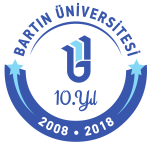 BARTIN ÜNİVERSİTESİMÜHENDİSLİK, MİMARLIK VE TASARIM FAKÜLTESİİNŞAAT MÜHENDİSLİĞİ BÖLÜMÜ2019-2020 EĞİTİM ÖĞRETİM YILI BAHAR DÖNEMİINS2011 – STATİKDERS TANITIM FORMUDers Bilgileri: 		Bina: Merkezi Sayısal Derslik				Sınıf: 114 / Z04				Günler: ÇarşambaSaatler: 1130 – 1220, 1300 - 1450 / 1700 – 1950Dersi Veren:			Dr. Öğr. Üyesi Ermedin TOTİÇ				E-mail: ermedintotic@bartin.edu.tr				Tel: 0378 501 10 00 / 1628Ofis: Mühendislik, Mimarlık ve Tasarım Fakültesi İdari Binası, 2. Kat 236 numaraDersle ilgili görüşme saatleri: Salı1 16:00-18:00, Perşembe 16:00- 18:00Önerilen Kaynaklar: 	Mühendisler için Vektör Mekaniği - Statik, F.P. Beer, E.R. Johnston, E.R.Eisenberg (Çeviri) Statik, Omurtag, M. H., ISBN: 978-975-511-476-4, Birsen Yayınevi. Ş., İstanbul, 2012.Statik -Çözümlü Problemler, Omurtag, M. H., ISBN: 978-975-511-476-7, Birsen Yayınevi. Ş., İstanbul, 2013.Çözümlü Statik Problemleri, Engin, H., Ergüven, E., İTÜ İnşaat Fakültesi, İstanbul, 1987. Statics, Bedford, A., Fowler, W. L., Wesley Publishing Company, University of Texas, Austin, 1995. Statik Ders Notları, İnan, M., İTÜ İnşaat Fakültesi Matbaası, II. Baskı, İstanbul, 1999. Statik Problemleri, Bakioğlu, M., Kadıoğlu, N., Beta Basım A. Ş., İstanbul, 1999.Ders Aktiviteleri: 	Ders anlatımı, soru-cevap ve tartışma, problem çözme, Ev ödevi, Kısa sınavlarDeğerlendirme:	1 adet vize sınavı: %25	1 adet ödev: %5	2 adet kısa sınav: 10 	1 adet final sınavı: %60Devam Zorunluluğu:	Bartın Üniversitesi Eğitim Öğretim Yönetmeliğine göre %70 devam zorunluluğu aranacaktır. 14 haftalık teorik ders süresi içerisinde 5 hafta derse katılmayan öğrenci “DZ” notu ile devamsızlıktan kalacak, dönem sonu sınavlarına girme hakkını kaybedecektir.Dersin Amacı:	Uzayda, kuvvetler etkisinde altındaki cisimlerin dengesi için gerekli rijit cisimler mekaniği konularını öğretmektir.Dersin İçeriği:	Rijit cisimler mekaniği ve statiğin temel ilkeleri; Vektörler; Vektörlerin skaler ve vektörel çarpımları; Düzlemde denge; Ağırlık merkezi; Rijit cismin düzlemde dengesi; Düzelemde taşıyıcı sistemler; Kafes sistemler; Kablolar; Kesit tesirleri; Rijit cismin uzayda dengesi; Sürtünme ve sürtünme kuvveti; Yayılı kuvvetler.Haftalık Ders Akışı:	AKTS İş Yükü:	HaftaKonu BaşlıklarıHaftaStatiğin ilkeleri, VektörlerHaftaSerbest cisim diyagramı, Moment, Kuvvet çiftiHaftaDüzlem kuvvetler, Kuvvetler sisteminde bileşke, Denge denklemleriHaftaAğırlık merkezinin bulunmasında integrasyon yontemi, Bileşik levhaların ağırlık merkeziHaftaMesnetler ve bağ kuvvetleri, statikçe belirli sistemlerHaftaMesnetler ve bağ kuvvetleri, Statikçe belirli sistemlerHaftaDüzlem kafesler ve çözüm yöntemleriHaftaAra sınavHaftaKesit tesirleriHaftaKesit tesiri diyagramlarının çizimiHaftaKablolarHaftaSürtünmeHaftaYayılı yükler ve hidrostatik kuvvetlerHaftaVirtüel is teoremiHaftaFinal sınavıAktivitelerSayıSüresi (Saat)Toplam İş YüküTeorik Ders Anlatım14342Ders Öncesi Biresysel Çalışma14114Ders Sonrası Biresysel Çalışma14114Ara Sınav Hazırlık8216Vize122Ödev155Final Sınavı Hazırlık8324Final122Toplam :Toplam :Toplam :119Toplam İş Yükü / 25 ( Saat ) :Toplam İş Yükü / 25 ( Saat ) :Toplam İş Yükü / 25 ( Saat ) :4,76AKTS :AKTS :AKTS :5